ПРОЕКТ РЕШЕНИЯ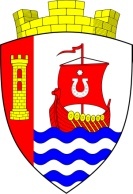 МУНИЦИПАЛЬНОЕ ОБРАЗОВАНИЕ«СВЕРДЛОВСКОЕ ГОРОДСКОЕ ПОСЕЛЕНИЕ»ВСЕВОЛОЖСКОГО МУНИЦИПАЛЬНОГО РАЙОНАЛЕНИНГРАДСКОЙ ОБЛАСТИСОВЕТ ДЕПУТАТОВРЕШЕНИЕ«____» ________ 2019 года   № ____                                        городской поселок имени СвердловаВ соответствии с Бюджетным кодексом Российской Федерации и Федеральными законами от 6 октября 2003 года № 131-ФЗ «Об общих принципах организации местного самоуправления в Российской Федерации» и от 8 ноября 2007 года № 257-ФЗ «Об автомобильных дорогах и о дорожной деятельности в Российской Федерации и о внесении изменений в отдельные законодательные акты Российской Федерации», руководствуясь Уставом муниципального образования «Свердловское городское поселение» Всеволожского муниципального района Ленинградской области, совет депутатов муниципального образования «Свердловское городское поселение» Всеволожского муниципального района Ленинградской области (далее – совет депутатов) РЕШИЛ:Создать муниципальный дорожный фонд муниципального образования «Свердловское городское поселение» Всеволожского муниципального района Ленинградской области.Утвердить Положение о порядке формирования и использования бюджетных ассигнований муниципального дорожного фонда муниципального образования «Свердловское городское поселение» Всеволожского муниципального района Ленинградской области согласно приложению к настоящему решению.Настоящее решение подлежит официальному опубликованию в газете «Всеволожские вести» (приложение «Невский берег») и размещению на официальном представительстве муниципального образования «Свердловское городское поселение» Всеволожского муниципального района Ленинградской области в информационно – телекоммуникационной сети «Интернет» по адресу: www.sverdlovo-adm.ru.Настоящее решение вступает в силу со дня его официального опубликования и распространяется на правоотношения, возникшие с 1 января 2019 года.Со дня вступления настоящего решения в силу признать решение совета депутатов от 7 апреля 2014 года № 4 «О создании муниципального дорожного фонда» утратившим силу.Контроль за исполнением настоящего решения возложить на главу администрации муниципального образования «Свердловское городское поселение» Всеволожского муниципального района Ленинградской области.Глава МО «Свердловское городское поселение» 			                  М.М.КузнецоваПриложение                                         к решению совета депутатов МО«Свердловское городское поселение»от «____» _________ 2019 г. № ______	Положение о порядке формирования и использования бюджетных ассигнований муниципального дорожного фонда муниципального образования «Свердловское городское поселение» Всеволожского муниципального района Ленинградской областиСтатья 1. Общие положения	1. Настоящий Порядок устанавливает правила формирования и использования бюджетных ассигнований муниципального дорожного фонда муниципального образования «Свердловское городское поселение» Всеволожского муниципального района Ленинградской области (далее – муниципальный дорожный фонд).	2. Муниципальный дорожный фонд – часть средств бюджета муниципального образования «Свердловское городское поселение» Всеволожского муниципального района Ленинградской области, подлежащая использованию в целях финансового обеспечения дорожной деятельности в отношении автомобильных дорог местного значения в границах населенных пунктов муниципального образования «Свердловское городское поселение» Всеволожского муниципального района Ленинградской области (далее – муниципальное образование),  а также капитального ремонта и ремонта дворовых территорий многоквартирных домов, проездов к дворовым территориям многоквартирных домов населенных пунктов муниципального образования. 	Статья 2. Порядок формирования муниципального дорожного фонда 	1. Объем бюджетных ассигнований муниципального дорожного фонда утверждается решением совета депутатов о бюджете муниципального образования на очередной финансовый год и плановый период в размере не менее прогнозируемого объема доходов бюджета муниципального образования от:	1) акцизов на автомобильный бензин, прямогонный бензин, дизельное топливо, моторные масла для дизельных и карбюраторных (инжекторных) двигателей, производимые на территории Российской Федерации, подлежащих зачислению в бюджет муниципального образования в соответствии с нормативами отчислений, утвержденными областным законом «Об областном бюджете Ленинградской области на очередной финансовый год и плановый период»;	2) государственной пошлины за выдачу специального разрешения на движение по автомобильным дорогам транспортного средства, осуществляющего перевозки опасных, тяжеловесных и (или) крупногабаритных грузов, зачисляемой в бюджет муниципального образования;	3) денежных взысканий (штрафов) за нарушение правил перевозки крупногабаритных и тяжеловесных грузов по дорогам местного значения в границах населенных пунктов;	4) поступлений сумм в возмещение вреда, причиняемого автомобильным дорогам местного  значения в границах  населенных   пунктов транспортными средствами, осуществляющими перевозки тяжеловесных и (или) крупногабаритных грузов, зачисляемых в бюджет муниципального образования;	5) безвозмездных поступлений в бюджет муниципального образования из бюджетов бюджетной системы Российской Федерации на финансовое обеспечение дорожной деятельности;	6) безвозмездных поступлений в бюджет муниципального образования от физических и юридических лиц на финансовое обеспечение дорожной деятельности;	7) денежных средств, поступающих в бюджет муниципального образования от уплаты неустоек (штрафов, пеней), а также от возмещения убытков муниципального заказчика, взысканных в установленном порядке в связи с нарушением исполнителем (подрядчиком) условий муниципального контракта или иных договоров, финансируемых за счет бюджетных ассигнований муниципального дорожного фонда, или в связи с уклонением от заключения таких контракта или иных договоров;	8) денежных средств, внесенных участником конкурса или аукциона, проводимых в целях заключения муниципального контракта, финансируемого за счет средств муниципального дорожного фонда, в качестве обеспечения заявки на участие в таком конкурсе или аукционе в случае уклонения участника конкурса или аукциона от заключения такого контракта и в иных случаях, установленных законодательством Российской Федерации;	9) платы от реализации соглашений об установлении сервитутов в отношении земельных участков в границах полос отвода автомобильных дорог в целях строительства (реконструкции), капитального ремонта объектов дорожного сервиса, их эксплуатации, установки и эксплуатации рекламных конструкций, прокладки, переноса, переустройства инженерных коммуникаций, их эксплуатации;	10) прочих денежных взысканий (штрафов) за правонарушения в области дорожного движения; 	11) межбюджетных трансфертов, получаемых из других бюджетов бюджетной системы Российской Федерации на финансовое обеспечение дорожной деятельности в отношении автомобильных дорог местного значения общего пользования, на строительство, реконструкцию, капитальный ремонт и ремонт автомобильных дорог местного значения, капитальный ремонт и ремонт дворовых территорий многоквартирных домов, проездов к дворовым территориям многоквартирных домов, а также иные мероприятия, связанные с обеспечением развития дорожного хозяйства муниципального образования.	2. Объем бюджетных ассигнований муниципального дорожного фонда на очередной финансовый год корректируется на величину превышения фактических поступлений в отчетном году по доходным источникам, перечисленным в пункте 1 настоящей статьи, над плановым объемом бюджетных ассигнований муниципального  дорожного фонда в отчетном году.	3. Бюджетные ассигнования муниципального дорожного фонда, не использованные в текущем финансовом году, направляются на увеличение бюджетных ассигнований муниципального дорожного фонда в очередном финансовом году.	Статья 3. Порядок использования средств муниципального дорожного фонда	1. Использование бюджетных ассигнований муниципального дорожного фонда осуществляется в соответствии со сводной бюджетной росписью бюджета муниципального образования, нормативными правовыми актами Ленинградской области, муниципального образования в сфере дорожного хозяйства, включая муниципальные программы, по следующим направлениям и видам дорожной деятельности:	1) капитальный ремонт, ремонт и содержание улично-дорожной сети общего пользования местного значения и сооружений на них (в т.ч. уличное освещение), в том числе автомобильных дорог местного значения в границах населенных пунктов муниципального образования  и искусственных сооружений на них (в т.ч. уличное освещение);	2) проектирование, строительство и реконструкция улично-дорожной сети общего пользования местного значения и сооружений на них (в т.ч. уличное освещение), в том числе автомобильных дорог местного значения в границах населенных пунктов муниципального образования и искусственных сооружений на них (в т.ч. уличное освещение), включая разработку документации по планировке территории в целях размещения автомобильных дорог местного значения, инженерные изыскания, разработку проектной документации, проведение необходимых экспертиз, выкуп земельных участков и подготовку территории строительства;	3) обустройство автомобильных дорог местного значения в границах населенных пунктов муниципального образования в целях повышения безопасности дорожного движения;	4) диагностика, обследование и паспортизация автомобильных дорог местного значения в границах населенных пунктов муниципального образования и искусственных сооружений на них;	5) приобретение дорожно-строительной техники и оборудования;	6) землеустроительные и кадастровые работы, в том числе связанные с оформлением права собственности на земельные участки, занятые автомобильными дорогами местного значения в границах населенных пунктов муниципального образования;	7) капитальный ремонт и ремонт дворовых территорий многоквартирных домов, проездов к дворовым территориям многоквартирных домов населенных пунктов муниципального образования.	2. Главным распорядителем средств муниципального дорожного фонда является администрация муниципального образования.	3. Средства муниципального дорожного фонда имеют специальное назначение и не подлежат изъятию или расходованию на цели, не связанными с направлениями и видами дорожной деятельности, указанными в пункте 1 настоящей статьи.	4. Администрация муниципального образования ежегодно составляет отчет об использовании бюджетных ассигнований муниципального дорожного фонда. Отчет об использовании бюджетных ассигнований муниципального дорожного фонда в составе годового отчета об исполнении местного бюджета представляется в совет депутатов.	Отчет об использовании бюджетных ассигнований муниципального дорожного фонда и планы по их использованию с указанием основных объектов капитального ремонта, ремонта и содержания, проектирования, строительства и реконструкции, обустройства, диагностики и приобретения, землеустроительных и кадастровых работ улично-дорожной сети общего пользования местного значения и сооружений на них (в т.ч. уличное освещение), в том числе автомобильных дорог местного значения в границах населенных пунктов муниципального образования  и искусственных сооружений на них (в т.ч. уличное освещение), дворовых территорий многоквартирных домов, проездов к дворовым территориям многоквартирных домов администрацией муниципального образования ежегодно публикуются на официальном сайте муниципального образования в сети Интернет.	5. Контроль за целевым и эффективным использованием средств муниципального дорожного фонда осуществляется администрацией муниципального образования в соответствии с действующим законодательством Российской Федерации.О дорожном фонде муниципального образования «Свердловское городское поселение» Всеволожского муниципального района Ленинградской области